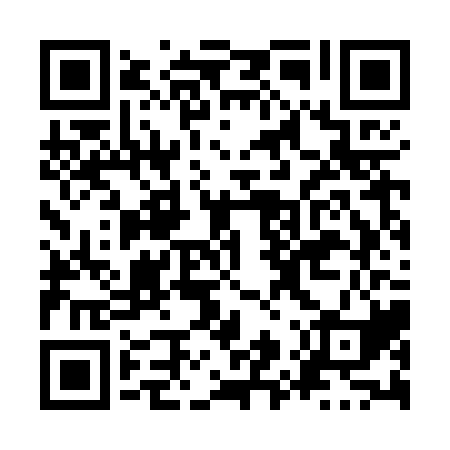 Prayer times for Keg Creek Cabin, Quebec, CanadaMon 1 Jul 2024 - Wed 31 Jul 2024High Latitude Method: Angle Based RulePrayer Calculation Method: Islamic Society of North AmericaAsar Calculation Method: HanafiPrayer times provided by https://www.salahtimes.comDateDayFajrSunriseDhuhrAsrMaghribIsha1Mon2:234:2112:245:548:2710:262Tue2:234:2212:245:548:2710:263Wed2:244:2312:255:548:2610:254Thu2:244:2312:255:548:2610:255Fri2:254:2412:255:548:2510:256Sat2:254:2512:255:548:2510:257Sun2:254:2612:255:548:2410:258Mon2:264:2712:255:538:2410:259Tue2:274:2812:265:538:2310:2410Wed2:274:2912:265:538:2310:2411Thu2:284:2912:265:528:2210:2412Fri2:284:3012:265:528:2110:2313Sat2:294:3112:265:528:2010:2314Sun2:294:3312:265:518:1910:2315Mon2:304:3412:265:518:1910:2216Tue2:304:3512:265:508:1810:2217Wed2:314:3612:265:508:1710:2118Thu2:324:3712:275:498:1610:2119Fri2:324:3812:275:498:1510:2020Sat2:344:3912:275:488:1410:1821Sun2:374:4012:275:488:1210:1622Mon2:394:4212:275:478:1110:1423Tue2:414:4312:275:468:1010:1124Wed2:434:4412:275:468:0910:0925Thu2:454:4512:275:458:0810:0726Fri2:484:4712:275:448:0610:0527Sat2:504:4812:275:438:0510:0228Sun2:524:4912:275:438:0410:0029Mon2:544:5012:275:428:029:5830Tue2:574:5212:275:418:019:5631Wed2:594:5312:275:407:599:53